Гильдия драматургов России представляет жюри 1 Всероссийского конкурса современной драматургии «Золотой мост».Председатель жюри: Бегунов Валерий Карлович, театральный критик, журналист и эссеист.  Обозреватель и член общественной  редколлегии журнала «С      современная драматургия», зам. главного редактора  журнала «Клаузура». Член           секретариата, официальный представитель  Гильдии драматургов России. Москва.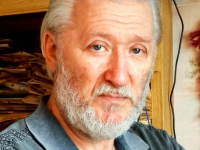 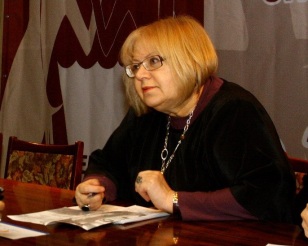 Мазур Нина  Зиновьевна. Театральный критик и драматург. Читает лекции о современном европейском театре в учебных заведениях разных стран.  Член Германского  Центра Международного Института Театра и  Международной ассоциации  театральных критиков (ЮНЕСКО). Член Международной  ассоциации писателей и журналистов  APIA  (Великобритания, Лондон) и немецко-русского  литературного общества «Das Mittelfeld»  (ФРГ, Ганновер).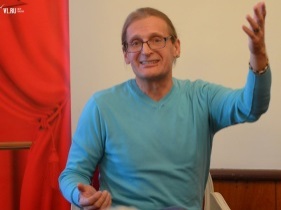 Художественный руководитель театра ТАН, Андрей Владимирович Нартов.  г. Владивосток.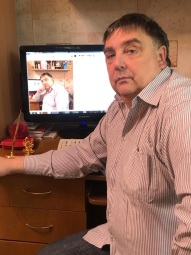 Директор театрально-концертного комплекса «Андеграунд», член Гильдии драматургов   России, писатель,  Виноградов Дмитрий Витальевич. г. Владивосток. 